MODÈLE DE FORMULAIRE DE MODIFICATION DE LA PAIE	 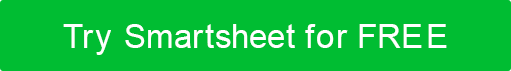 TYPE DE DEMANDEMOTIF DE LA RECOMMANDATIONAUTORISATIONNOM DE L'EMPLOYÉDATE DU FORMULAIREID DE L'EMPLOYÉDATE D'ENTRÉE EN VIGUEURTITRE DU POSTEDÉPARTEMENTNOUVEL EMPLOINOUVEL EMPLOINOUVEL EMPLOINOUVEL EMPLOINOUVEL EMPLOINOUVEL EMPLOIDATE DE DÉBUTDATE DE DÉBUTDATE DE FINDATE DE FINOUVRIRAVG DAILY HRSHEURE DE DÉBUTHEURE DE DÉBUTHEURE DE FINHEURE DE FINDURÉE DES PAUSES NON RÉMUNÉRÉESDURÉE DES PAUSES PAYÉESTARIF HORAIRESALAIRE AMTPOSTE CONTRACTUELPOSTE CONTRACTUELPOSTE CONTRACTUELPOSTE CONTRACTUELPOSTE CONTRACTUELPOSTE CONTRACTUELTAUX INITIALTAUX INITIALTAUX RÉVISÉTAUX RÉVISÉTAUX RÉVISÉCHANGEMENT DE POSITIONCHANGEMENT DE POSITIONCHANGEMENT DE POSITIONCHANGEMENT DE POSITIONCHANGEMENT DE POSITIONCHANGEMENT DE POSITIONTAUX INITIALTAUX INITIALTAUX RÉVISÉTAUX RÉVISÉTAUX RÉVISÉCHANGEMENT DE TAUXCHANGEMENT DE TAUXCHANGEMENT DE TAUXCHANGEMENT DE TAUXCHANGEMENT DE TAUXCHANGEMENT DE TAUXTAUX INITIALTAUX INITIALTAUX RÉVISÉTAUX RÉVISÉTAUX RÉVISÉCONGÉCONGÉCONGÉCONGÉCONGÉCONGÉTAUX INITIALTAUX INITIALTAUX RÉVISÉTAUX RÉVISÉTAUX RÉVISÉRÉSILIATION (SECTION COMPLÈTE CI-DESSOUS)RÉSILIATION (SECTION COMPLÈTE CI-DESSOUS)RÉSILIATION (SECTION COMPLÈTE CI-DESSOUS)RÉSILIATION (SECTION COMPLÈTE CI-DESSOUS)RÉSILIATION (SECTION COMPLÈTE CI-DESSOUS)RÉSILIATION (SECTION COMPLÈTE CI-DESSOUS)DÉMISSION (SECTION COMPLÈTE CI-DESSOUS)DÉMISSION (SECTION COMPLÈTE CI-DESSOUS)DÉMISSION (SECTION COMPLÈTE CI-DESSOUS)DÉMISSION (SECTION COMPLÈTE CI-DESSOUS)DÉMISSION (SECTION COMPLÈTE CI-DESSOUS)AUTRESI « AUTRE », EXPLIQUEZFRÉQUENTATIONPONCTUALITÉRENDEMENT AU TRAVAILCOMMENTAIRES D'ÉVALUATIONDOMAINES DE PRÉOCCUPATIONLE RÉEMPLOI EST-IL UNE OPTION?OUINONPOURQUOI?ÉNONCÉ DES BESOINS  NOTES SPÉCIALES  SUPERVISEUR DIRECTDATEDÉPARTEMENT DES FINANCESDATEDIRECTEUR EXÉCUTIFDATEDÉMENTITous les articles, modèles ou informations fournis par Smartsheet sur le site Web sont fournis à titre de référence uniquement. Bien que nous nous efforcions de maintenir les informations à jour et correctes, nous ne faisons aucune déclaration ou garantie d'aucune sorte, expresse ou implicite, quant à l'exhaustivité, l'exactitude, la fiabilité, la pertinence ou la disponibilité en ce qui concerne le site Web ou les informations, articles, modèles ou graphiques connexes contenus sur le site Web. Toute confiance que vous accordez à ces informations est donc strictement à vos propres risques.